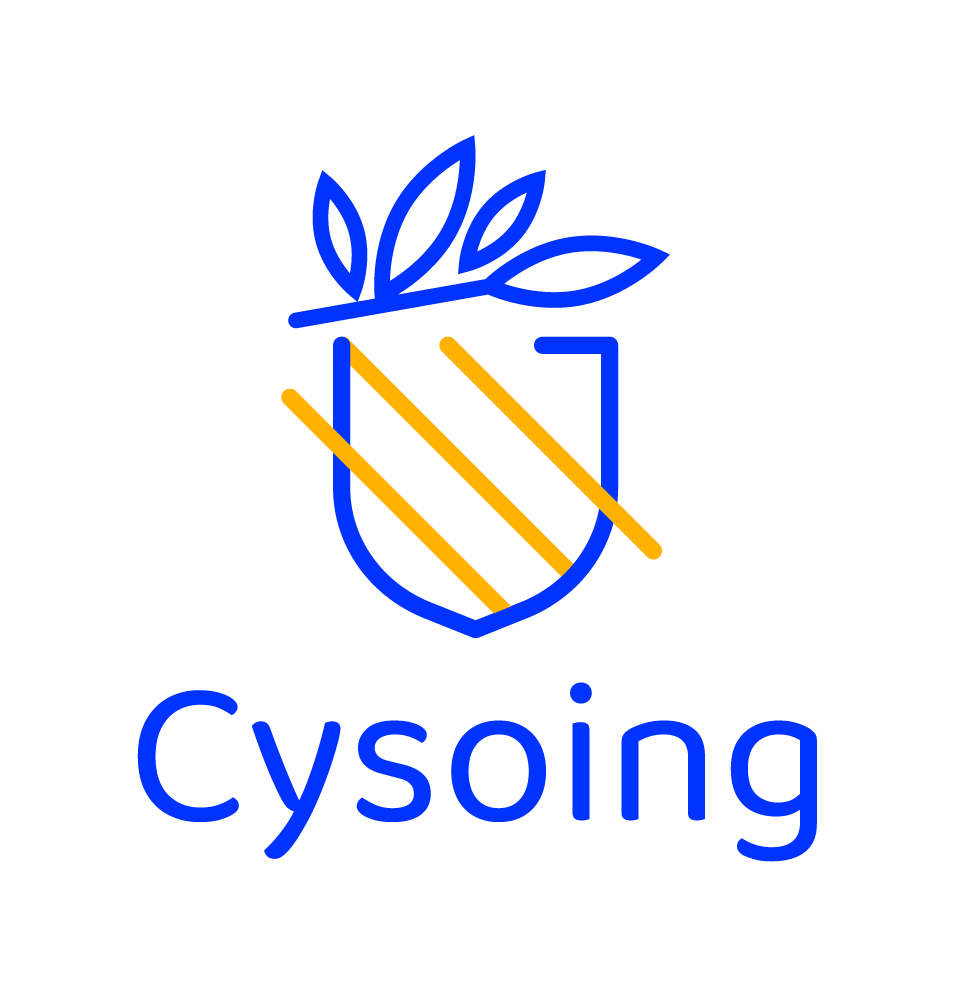 Inscription administrative Périscolaire cantine/ garderie 2023/2024ECOLE primaire Y.A.B.NOM de l'enfant: …............................................	Prénom: …...................................Date de Naissance: …........................Niveau de Classe........................Adresse:    .................................................................................................................................................................Courriel obligatoire : .............................................................................................................................................En cas d’urgence, prévenir :Père : ..............................................	Tél : ...........................................................Mère : ...............................................	Tél : ..........................................................Si l’enfant est en garde alternée, merci de préciser l’organisation :Personne (s) majeure(s) en dehors des parents autorisés (s) à récupérer mon enfant ( information importante à reporter également dans votre espace personnel sur le site de réservation des cantines et garderies) Personne (s) mineure(s) autorisée(s) à récupérer mon enfant :□ En ma qualité de père, mère, tuteur ou représentant légal ; j’ autorise mon fils, ma fille cité ci-dessus à venir chercher à la garderie du soir mon enfant scolarisé à l’école Yann Arthus-Bertrand.Ni les animateurs, ni la municipalité ne pourront voir leur responsabilité (civile ou pénale) engagée au motif qu’ils auraient confié mon enfant à un mineur.C’est donc en toute connaissance de cause que je souhaite que mon enfant mineur soit confié à un autre mineur.Informations sanitaires à transmettre concernant votre enfant :............................................................................................................................................................................................................................................................................................................................................................................................................................................................................................................................................................................□ Je soussigné(e)...............................................................déclare avoir pris connaissance des règlements intérieurs de la restauration scolaire, de la garderie , de la charte du bien vivre ensemble. L’intégralité des documents sont téléchargeables sur le site internet de la ville : cysoing.fr et consultable à l’école et à l’accueil de la mairie.Signature du représentant légal :Information fréquentation prévisionnelle périscolaireA titre informatif merci de nous indiquer les jours où votre enfant est susceptible de fréquenter les accueils périscolaires cantine et garderieCe formulaire ne vaut absolument pas inscription qui relève de votre initiative sur le « portail famille » Le lundi 4 septembre 2023, jour de la rentrée scolaire :Garderie matin	oui	nonCantine	oui	nonGarderie soir	oui	nonAu cours de l’année 2023/2024 : (cochez les jours et activités fréquentées)Signature du représentant légal :Les informations recueillies vous concernant font l’objet d’un traitement informatisé destiné au service périscolaire de la mairie de Cysoing dans le cadre des inscriptions périscolaires pour l’année scolaire 2023/2024.Ces données sont conservées jusqu’au 7 juillet 2024, date de fin d’année scolaire.Vous bénéficiez d’un droit d’accès, de rectification, de portabilité, d’effacement de celles-ci. Vous pouvez vous opposer au traitement des données vous concernant et disposez du droit de retirer votre consentement à tout moment en vous adressant à animations@cysoing.frNom - PrénomEn qualité deTéléphoneNom-PrénomAgeEn qualité deTéléphoneLundiMardiJeudiVendrediGarderie matinCantineGarderie soir